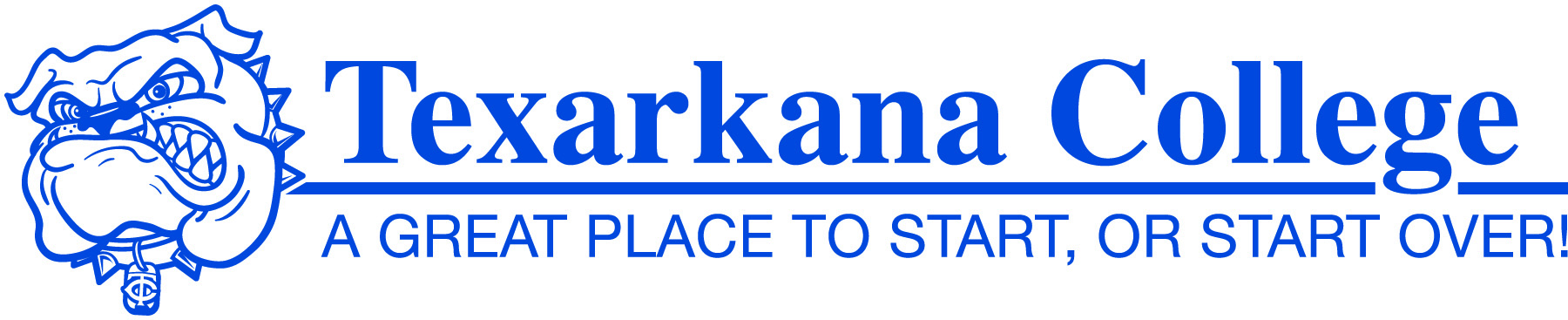 Workforce Education DivisionAUTO BODY REPAIR  SYLLABUSInstructor’s InformationName of Instructor: Tony Bennett and assistant Thomas Rutland Office Location: CEC Building room 102 Telephone #: 903-823-3247. Cell 903-293-4028.FAX #: E-mail Address:tony.bennett@texarkanacollege.eduOffice Hours: M,T,W, 7:30am-8:00am and 3:00pm-3:30pmInstructor Web Page: N/AInstructor Curriculum Vitae (cv):Available My TC WebsiteCourse InformationCourse Name: Auto Body Repair Course Rubric and Course Number ABDR 1st semester(1301,1203,1207,1311,1331),2nd semester(1349,1419,1441,1442),3rd semester(2359,2355,2447, 2345,2166)Class Location CEC Building Room 109 and 110, Lab 202Course Description: ABDR an introduction to the use of hand and power tools, techniques of metalworking, body preparation, plastic fillers, fiberglass and SMC repair, sanding, and application of primers with emphasis on shop safety practices.Course Level:  Introductory, Entry Level. Program Learning Outcomes/End-of-Program Requirements:End-of-Course Outcomes:  Utilize hand and power tools; demonstrate basic metalworking techniques; demonstrate basic fiberglass, SMC and plastic body filler repair; and demonstrate proper priming procedures.Course Requirements, Evaluation Methods, and Grading Criteria: Classroom lecture/discussion, video presentations, written reinforcement exercises, demonstrations, supervised applied practice in the shop lab. Grading criteriaWritten examination (33.3%)Book and workbook exercises (33.3%)Observed performance (Task correctly and timely completed) in the shop/lab (33.3%)Grading scale  Grade PointsA= 90+               4.0B= 80-89             3.0C= 70-79             2.0D= 60-69             1.0F= 0-59                0STUDENT Resource REQUIREMENTS Textbook: AUTO BODY REPAIR TECHNOLOGY 5TH Edition Book and WorkbookInstructional Cd’s used: I-CAR CurriculumKit: Tool kit (required for Lab) Instructor will provide list of necessary tools.Other: Safety equipment and uniform listed in class policies and procedures (required for Lab), 3 ring binder with pockets, Paper, pens, permanent marker, tape measure metric and standard, air blower L type fitting, L type air fitting connectors 2 male and 1 female. COURSE INSTRUCTIONAL TECHNOLOGYMyTC: All students must E-mail instructor within the first week of class. Leave name, cell phone and home phone numbers in e-mail.Student should text message Instructor and leave your name in message.Course Web Page: N/AMOODLE Information:N/ASCANS Skills Basic skills1. Ability to read and comprehend textbook assignments, written, technical instructions and specifications. 2. Ability to clearly write responses to test items, work orders, or assignments that require written responses. 3. Ability to make necessary arithmetical calculations and computations in completing training assignments. 4. Ability to comprehend and accurately follow verbal instructions or communications. 5. Ability to orally communicate understandable responses to assignments in the classroom or training projects in the lab. Thinking SkillsAbility to acquire new information, techniques or processes. Ability to assess a problem and visualize plausible solutions. Ability to approach and solve problems in a systematic, progressive fashion. Creative in approaches to problem solutions. Ability to make decisions based upon current available information. Personal QualitiesAccepts responsibility for actions. Displays self control. Displays appropriate social skills - tact, manners, sensitivity and consideration of other people. Displays moral character - honesty and integrity. CompetenciesResourcesMakes appropriate allocation use of time in completing assignments. Makes appropriate allocation and use of shop materials in completing assignments.Interpersonal SkillsCan work effectively with other students in completing assignments as a project team. Is able and willing to instruct less experienced students in completing work assignments. Is willing and able to explain the nature of a problem and the action taken to make necessary adjustments or repairs. Demonstrates flexibility in assigned shared responsibilities. Works well with either gender and with people of diverse backgrounds or cultures. Information SkillsSeeks new information and evaluates its appropriate use. Ability to interpret, organize, and communicate information. Ability to use computers to acquire or process information. SystemsUnderstands the organizational requirements of the program and operates within them. Ability to monitor, diagnose, and make adjustments.TechnologyChoose appropriate procedures, tools, or equipment in problem solution. Understand the appropriate use and limitations of various equipment. Take appropriate preventive maintenance measures and solves problems in the use and operation of equipmentStatement of Equal OpportunityTexarkana College is an Affirmative Action Equal Opportunity Institution. It is the policy of Texarkana College not to discriminate on the basis of sex, disabilities, race, color, age or national origin in its educational and workforce education programs, activities, or employment as required by Title IX, Section 504 and Title VI. The Texarkana College campus is accessible to the disabled. Texarkana College is committed to full compliance with the Drug Free Workplace, Tabaco free campus, and the Drug Free schools and Communities Acts.ADA Student with Disabilities StatementTexarkana College complies with Sections 504/508 of the Rehabilitation Act of 1973 and the Americans with Disabilities Act (ADA).  Students who have a documented disability and need special accommodations are encouraged to confidentially advise their Instructor and/or contact TC Advisement Center. 
Student Support Services’ InformationFinancial Aid:Attention! Dropping this class may affect your funding in a negative way! You could owe money to the college and/or federal government. Please check with the Financial Aid office before making a decision.ABDR 1301 Syllabus COURSE INFORMATION Course Name: Auto Body Repair & RepaintCourse Rubric and Course Number; ABDR 1301Class Location: Course Level:  Introductory Course Description:  An introduction to the use of hand and power tools, techniques of metalworking, body preparation, plastic fillers, fiberglass and SMC repair, sanding, and application of primers with emphasis on shop safety practices. End-of-Course Outcomes:  Utilize hand and power tools; demonstrate basic metalworking techniques; demonstrate basic fiberglass, SMC and plastic body filler repair; and demonstrate proper priming procedures. Lab Recommended  Cross Reference(s):  CEU Course Section: Auto Body Repair and Repainting CIP Code Description:  47.0603  (Autobody/Collision and Repair Technology/Technician) ABDR 1203 SYLLABUSCOURSE INFORMATION Course Name: Vehicle Design & Structural AnalysisCourse Rubric and Course Number; ABDR 1203Class Location: Course Level:  Introductory Course Description:  An introduction to the collision repair industry with emphasis on safety, professionalism, and vehicle structural design. End-of-Course Outcomes:  Identify the safe use of tools and equipment; demonstrate metric and Society of Automotive Engineers (SAE) measuring competencies; and demonstrate shop safety practices. Lab Recommended  Cross Reference(s):  CEU Course Section: Vehicle Design and Structural Analysis CIP Code Description:  47.0603  (Autobody/Collision and Repair Technology/Technician) ABDR 1207 SYLLABUS COURSE INFORMATION Course Name: Auto Body WeldingCourse Rubric and Course Number; ABDR 1207Class Location: Course Level:  Introductory Course Description:  A study of collision repair welding and cutting procedures. End-of-Course Outcomes:  Identify and set-up welding equipment used in the collision repair industry; and perform in industry standard welds and cutting procedures. Lab Recommended  CIP Code Description:  47.0603  (Autobody/Collision and Repair Technology/Technician) ABDR 1311 SYLLABUS COURSE INFORMATIONCourse Name: Vehicle Measurement and Damage Repair ProceduresCourse Rubric and Course Number; ABDR 1311Class Location: Course Level:  Introductory Course Description:  Introduction to damaged vehicle measurement and structural alignment systems. End-of-Course Outcomes:  Locate vehicle dimensions; apply vehicle dimension specifications using measuring systems; and identify structural misalignment. Lab Recommended  Cross Reference(s):  CEU Course Section: Vehicle Measurement and Damage Repair CIP Code Description:  47.0603  (Autobody/Collision and Repair Technology/Technician) ABDR 1331 SYLLABUSCOURSE INFORMATIONCourse Name: Basic Refinishing Course Rubric and Course Number; ABDR 1331Class Location: Course Level:  Introductory Course Description:  An introduction to current refinishing products, shop safety, and equipment used in the automotive refinishing industry. Emphasis on surface preparation, masking techniques, and refinishing of replacement parts. End-of-Course Outcomes:  use proper industry refinishing tools; perform proper surface preparation and masking skills; refinish trim and cut-in replacement parts; and apply personal and environmental safety procedures. Lab Recommended  Cross Reference(s):  CEU Course Section: Basic Refinishing CIP Code Description:  47.0603  (Autobody/Collision and Repair Technology/Technician) ABDR 1349 SYLLABUSCOURSE INFORMATIONCourse Name: Automotive Plastic & Sheet Molded Compound Repair Course Rubric and Course Number; ABDR 1349Class Location: Course Level:  Intermediate Course Description:  A comprehensive course in repair of interior and exterior plastics including the use of various types of adhesives. End-of-Course Outcomes:  Identify and repair various types of automotive plastics using approved product manufacturer's recommendations and use of adhesives. Lab Recommended  Cross Reference(s):  CEU Course Section: Automotive Plastic and Sheet Molding CIP Code Description:  47.0603  (Autobody/Collision and Repair Technology/Technician) ABDR 1419 SYLLABUSCOURSE INFORMATIONCourse Name: Basic Metal RepairCourse Rubric and Course Number; ABDR 1419Class Location: Course Level:  Introductory Course Description:  Covers basic metal principles and working techniques including proper tool usage and product application. End-of-Course Outcomes:  Perform basic metal straightening procedures; utilize basic body shop hand tools and appropriate plastic filler application techniques; and apply personal and environmental safety practices. Lab Recommended  Cross Reference(s):  CEU Course Section: Basic Metal Repair CIP Code Description:  47.0603  (Autobody/Collision and Repair Technology/Technician) ABDR 1441 SYLLABUSCOURSE INFORMATIONCourse Name: Structural Analysis & Damage Repair lCourse Rubric and Course Number; ABDR 1441Class Location: Course Level:  Intermediate Course Description:  Training in the roughing and shaping procedures on automotive sheet metal necessary to perform body repairs. Emphasis on the alignment of component parts such as doors, hood, front-end assemblies, and deck lids. End-of-Course Outcomes:  Describe the effects of collision and repair on sheet metal; perform roughout procedures using proper tools and equipment; describe major body alignment problems; and use appropriate adjustment methods. Lab Recommended  Cross Reference(s):  CEU Course Section: Structural Analysis and Damage Repair I CIP Code Description:  47.0603  (Autobody/Collision and Repair Technology/Technician) ABDR 1442 SYLLABUSCOURSE INFORMATIONCourse Name: Structural Analysis & Damage Repair llCourse Rubric and Course Number; ABDR 1442Class Location: Suggested Prerequisite:  ABDR 1041/1441/1541 Structural Analysis and Damage Repair I Course Level:  Intermediate Course Description:  Continuation of general repair and replacement procedures for damaged structural parts and collision damage. End-of-Course Outcomes:  Apply vehicle dimension measuring procedures to collision damage; use measuring equipment; repair and replace damaged structural parts; and return to pre-damaged dimensions and locations. Lab Recommended  Cross Reference(s):  CEU Course Section: Structural Analysis and Damage Repair II CIP Code Description:  47.0603  (Autobody/Collision and Repair Technology/Technician) ABDR 2359 SYLLABUSCOURSE INFORMATIONCourse Name: Structural Sectioning Course Rubric and Course Number; ABDR 2359Class Location: Suggested Prerequisite:  Previous coursework in structural analysis, damage analysis, and repair. Course Level:  Advanced Course Description:  Skill development in the practical application of welded panel replacement and structural sectioning procedures as well as practical equipment applications in structural vehicle straightening, alignment, welding, and corrosion protection. End-of-Course Outcomes:  Perform vehicle disassembly and reassembly procedures; properly remove welded panels; align and attach replacement panels within correct tolerances; administer manufacturers' recommended corrosion protection procedures; and perform structural sectioning procedures. Lab Recommended  Cross Reference(s):  ABDR 2059: Structural Sectioning CIP Code Description:  47.0603  (Autobody/Collision and Repair Technology/Technician) ABDR 2355 SYLLABUSCOURSE INFORMATIONCourse Name: Collision Repair Estimating Course Rubric and Course Number; ABDR 2355Class Location: Suggested Prerequisite:  Previous knowledge or experience of vehicle damage analysis Course Level:  Advanced Course Description:  An advanced course in collision estimating and development of an accurate damage report. End-of-Course Outcomes:  Create an accurate damage estimate utilizing the estimating guide procedures. Lab Recommended  Cross Reference(s):  CEU Course Section: Collision Repair Estimating CIP Code Description:  47.0603  (Autobody/Collision and Repair Technology/Technician) ABDR 2447 SYLLABUSCOURSE INFORMATIONCourse Name: Advanced Collision Repair Welding Course Rubric and Course Number; ABDR 2447Class Location: Suggested Prerequisite:  ABDR 1007/1207/1307: Auto Body Welding Course Level:  Advanced Course Description:  Skill development in the use of advanced welding and cutting processes. Emphasizes current welding procedures and specific repair requirements for specialized metals. End-of-Course Outcomes:  Use advanced processes in collision repair welding using specialized metals and/or equipment; and perform cutting processes on special metals. Lab Recommended  Cross Reference(s):  ABDR 2047: Advanced Auto Body Welding CIP Code Description:  47.0603  (Autobody/Collision and Repair Technology/Technician) ABDR 2345 SYLLABUSCOURSE INFORMATIONCourse Name: Vehicle Safety Systems Course Rubric and Course Number; ABDR 2345Class Location: Course Level:  Advanced Course Description:  Theory and operation of air bags and other passive and non-passive restraint systems including automotive anti-lock systems and diagnostic methods used in the collision repair industry. End-of-Course Outcomes:  Diagnose and service passive/non-passive restraint systems and anti-lock brake systems using recommended safety procedures. Lab Recommended  Cross Reference(s):  CEU Course Section: Vehicle Safety Systems CIP Code Description:  47.0603  (Autobody/Collision and Repair Technology/Technician) ABDR 2166 SYLLABUSCOURSE INFORMATIONCourse Name: PracticumCourse Rubric and Course Number; ABDR 2166Class Location: Course Level:  Introductory or Intermediate Course Description:  Practical, general workplace training supported by an individualized learning plan developed by the employer, college, and student. End-of-Course Outcomes:  As outlined in the learning plan, apply the theory, concepts, and skills involving specialized materials, tools, equipment, procedures, regulations, laws, and interactions within and among political, economic, environmental, social, and legal systems associated with the occupation and the business/industry and will demonstrate legal and ethical behavior, safety practices, interpersonal and teamwork skills, and appropriate written and verbal communication skills using the terminology of the occupation and the business/industry. CIP Code Description:  47.0603  (Autobody/Collision and Repair Technology/Technician) 